Pressure sensor moduleFor industrial applicationsKlingenberg, July 2021. The model MTF-1 pressure sensor module is a simple and flexible option for integrating pressure measurement into a wide variety of applications. The pressure value is digitally processed in the module and output as a standardised digital or analogue signal. Thus, the MTF-1 module delivers precise data for applications with pressures of up to 1,000 bar. The compact module can be easily adapted to the requirements of the respective application thanks to individual configuration of the process connection and electrical connection. Adjustment of the output signal is carried out by WIKA at the factory, meaning time and cost expenditure for calibration during integration is eliminated.The model MTF-1 pressure sensor module is designed for energy-saving operation. The digital I2C signal transmits data extremely efficiently thanks to low basic energy consumption and fast switch-on times. The energy-efficient sleep mode further reduces energy consumption. This makes the module particularly suitable for battery-operated solutions, ensures long cycles between battery changes and thus reduces maintenance costs.Number of characters: 1.116Key word: MTF-1 Manufacturer:WIKA Alexander Wiegand SE & Co. KGAlexander-Wiegand-Straße 3063911 Klingenberg/GermanyTel. +49 9372 132-0Fax +49 9372 132-406vertrieb@wika.comwww.wika.deWIKA company photograph: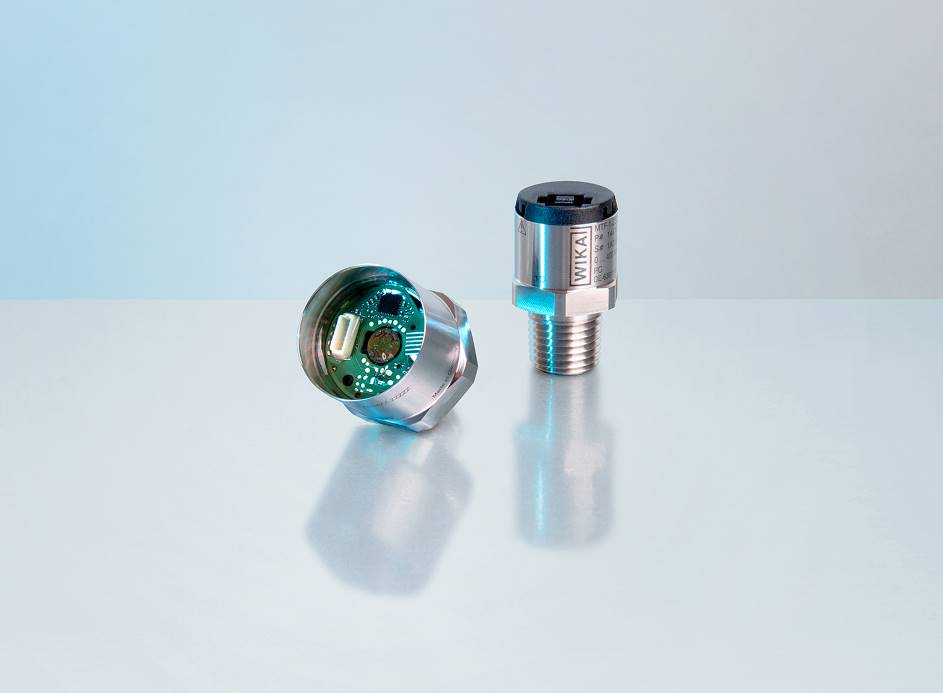 Model: MTF-1Edited by:WIKA Alexander Wiegand SE & Co. KGAndré Habel NunesMarketing ServicesAlexander-Wiegand-Straße 3063911 Klingenberg/GermanyTel. +49 9372 132-8010Fax +49 9372 132-8008010andre.habel-nunes@wika.comwww.wika.deWIKA press release 